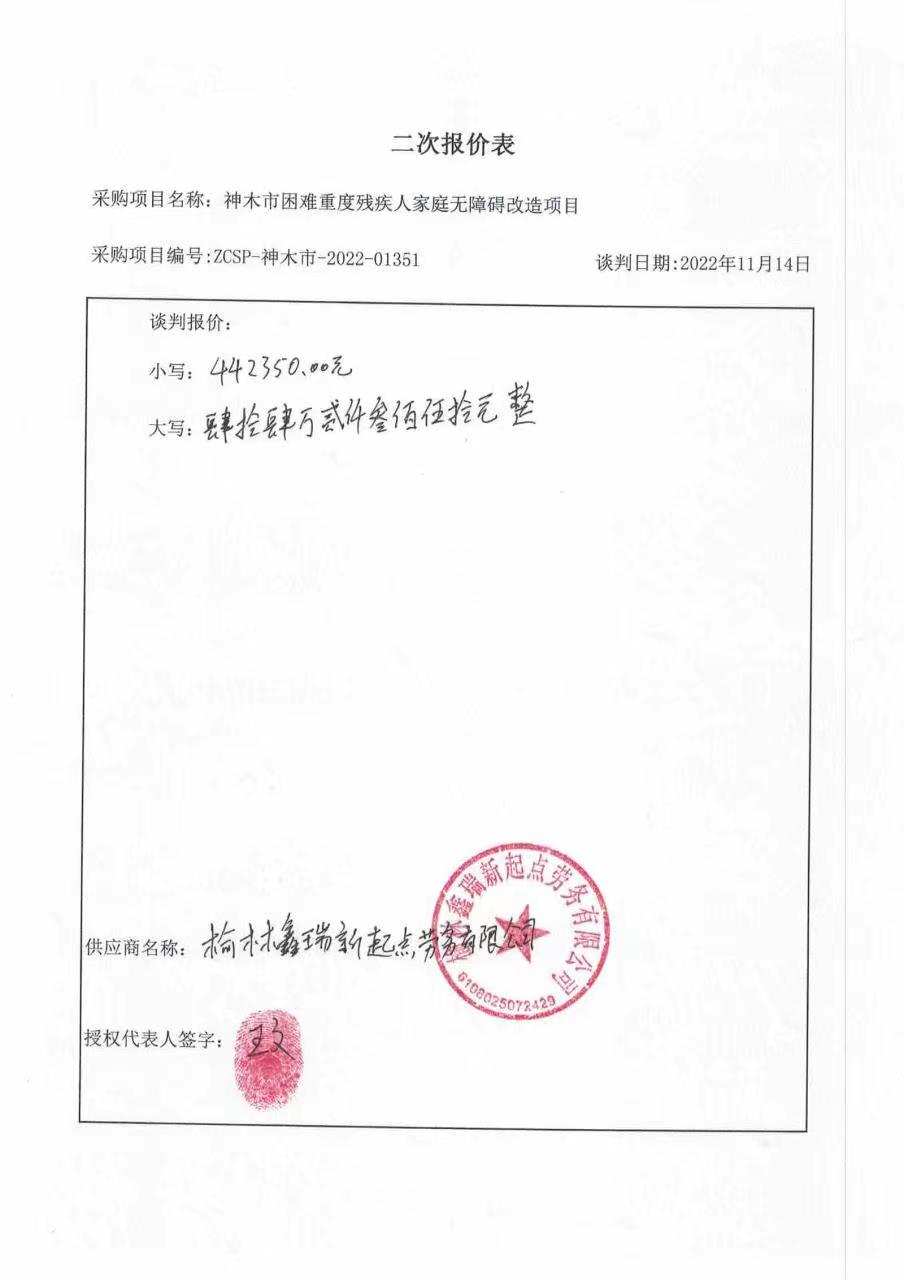 分项报价表序号产品名称品牌规格型号生产厂家数量单价总价1盲用语音智能手机保益互动科技Redmi Note12北京保益互动科技发展有限公司151800270002盲人收音机爱奉者AFZ-T60广州爱奉者电子科技有限公司23757503语音电饭煲隆庆康KQ-DFG常州市隆庆康复医疗器材有限公司59498293824语音电磁炉隆庆康KQ-SWE-02常州市隆庆康复医疗器材有限公司54485261905语音电水壶隆庆康KQ-SH常州市隆庆康复医疗器材有限公司60485291006热水器40L新飞DSZF-40中山市合富电器有限公司91180106207热水器50L新飞DSZF-50中山市合富电器有限公司1118011808热水器60L新飞DSZF-60中山市合富电器有限公司3118035409闪光电水壶隆庆康KQ-SH常州市隆庆康复医疗器材有限公司434852085510闪光电饭煲隆庆康KQ-DFG1常州市隆庆康复医疗器材有限公司354901715011闪光电磁炉隆庆康KQ-SWE-01常州市隆庆康复医疗器材有限公司304851455012闪光门铃隆庆康KQ-SGM常州市隆庆康复医疗器材有限公司6195117013护理床（一套）隆庆康KQ-HLC常州市隆庆康复医疗器材有限公司55196010780014防褥疮床垫润翔ZXT-01B衡水众鑫医疗器械有限公司657504875015防褥疮坐垫润翔KZY-01衡水众鑫医疗器械有限公司14370518016卫生间防滑垫隆庆康KQ-FHD常州市隆庆康复医疗器材有限公司22150330017平改坡35cm*80cm*10cm/水泥砖混榆林鑫瑞新起点劳务有限公司190090018平改坡 1m*80cm*20cm/水泥砖混榆林鑫瑞新起点劳务有限公司11200120019路面改造/长30M*宽1M*厚8CM  水泥砖混榆林鑫瑞新起点劳务有限公司16000600020路面改造/长15M*宽1M*厚8-10CM 水泥砖混榆林鑫瑞新起点劳务有限公司13500350021路面改造/长16M*宽1.5M*厚8CM 水泥砖混榆林鑫瑞新起点劳务有限公司14500450022路面改造/长8M*宽2M*厚8-10CM水泥砖混榆林鑫瑞新起点劳务有限公司12800280023一字扶手1.6m伟誉WY-005邢台伟誉建材销售有限公司175075024一字扶手25公分伟誉WY-001邢台伟誉建材销售有限公司419076025一字扶手1m伟誉WY-005邢台伟誉建材销售有限公司245591026一字扶手3.6m伟誉WY-005邢台伟誉建材销售有限公司11200120027移动坐便马桶隆庆康KQ-ZBY常州市隆庆康复医疗器材有限公司478503995028水冲马桶九星卫浴CW981RB温州市九星卫浴洁具有限公司11500150029移动式升降餐桌隆庆康KQ-YDC常州市隆庆康复医疗器材有限公司199951890530马桶落地U型扶手伟誉WY-004邢台伟誉建材销售有限公司10495495031栏杆扶手伟誉WY-006邢台伟誉建材销售有限公司128028032洗浴椅隆庆康KQ-XYY常州市隆庆康复医疗器材有限公司30224672033取物器走隐JSQ-268宁国市蜗牛网络技术有限公司1505034定位手环隆庆康D10常州市隆庆康复医疗器材有限公司224048035震动闹钟爱奉者AFZ-0116广州爱奉者电子科技有限公司212525036报警器CNTOPTE高分贝乐清市夸克电气有限公司112812837便盆润铭达弧度款大连铭盾贸易有限公司3206038尿壶伊童年NH金华本初纺织品有限公司22040